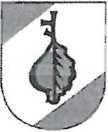 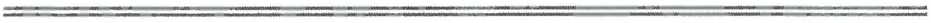 OR.271.1.2022.INInformacja o treści zapytania i wyjaśnienia Zamawiającego dot. treści SWZ nr 2Dotyczy: „Budowy dróg gminnych nr 108700B i nr 108699B Kraskowszczyzna - Pasieczniki Małe oraz dróg wewnętrznych", ogłoszenie nr 2022/BZP 00014124/01 z dnia 12.01.2022 r.Zamawiający: Gmina Dubicze Cerkiewne, ul. Główna 65, 17-204 Dubicze Cerkiewne,                         na podstawie art. 284 ust. 1-2 ustawy z dnia 11 września 2019 roku Prawo zamówień publicznych (t.j.: Dz.U.2021.1129 z późn. zm.), udziela odpowiedzi na wniesione pytania.Treść pytań oraz treść udzielonych wyjaśnień brzmi następująco:Pytanie 1Czy tablice Nadleśnictwa Bielsk należy wymienić na nowe?Odpowiedź na pytanie 1  Tablice Nadleśnictwa Bielsk pozostają zgodnie ze stanem istniejącym.Pytanie 2Na rysunkach technicznych projektu SOR znajdują się znaki koloru szarego: G-1c- 1szt; A-1- 1szt; B-33- 2szt; D-52- 2szt; D-53- 2szt. Czy je również należy wymienić na nowe?
Odpowiedź na pytanie 2Zgodnie z zatwierdzonym projektem stałej organizacji ruchu wymianie na nowe podlegają tylko znaki wskazane w projekcie.Pytanie 3Czy ilość słupków podznakowych uwzględnia, że znaki typu E, D-42, D-43 montowane są na 2 słupkach? Według naszych wyliczeń ilość słupków jest niewystarczająca.Odpowiedź na pytanie 3W przedmiarze podano błędną ilość słupków. Prawidłowa ilość to 20 szt.WyjaśnieniaPowyższe wyjaśnienia  stanowią integralną część Specyfikacji Warunków Zamówienia. Zmiany te nie prowadzą do zmiany treści ogłoszenia.Zamawiający informuje, że nie przedłuża terminu składania ofert.Powyższe wyjaśnienia  są wiążące dla wszystkich Wykonawców.									Wójt								Leon Małaszewski